Калейдоскоп открытий « На земле, в воде и в небе твои давние соседи»    28 сентября в детской библиотеке  был проведен калейдоскоп открытий    « На земле, в воде и в небе - твои давние соседи» в ходе, которого  ребята узнали о богатой и многообразной природе нашей планеты, о том, как она изменяется от деятельности человека, и почему необходимо создавать заповедные территории. А так же познакомились с  удивительными фактами из жизни животных: например о том, что крокодилы плачут, что киты находясь в неволе могут подражать человеческой речи,  что сороки запоминают людей, заботящихся о них и ещё много интересных фактов из мира Природы.     Учащиеся получили много полезной информации, активно беседовали, отвечали на вопросы, посмотрели видеоролик «Кавказский биосферный заповедник»      Вниманию ребят были предложены книги знаменитых писателей о родной природе: К. Паустовского, В. Бианки, М. Пришвина, Б. Житкова  и других, которые открывают перед маленькими читателями тайны обитателей наших лесов, полей и рек.     Надеемся, что юным читателям захочется узнать ещё больше о жизни птиц и зверей, растений и насекомых. 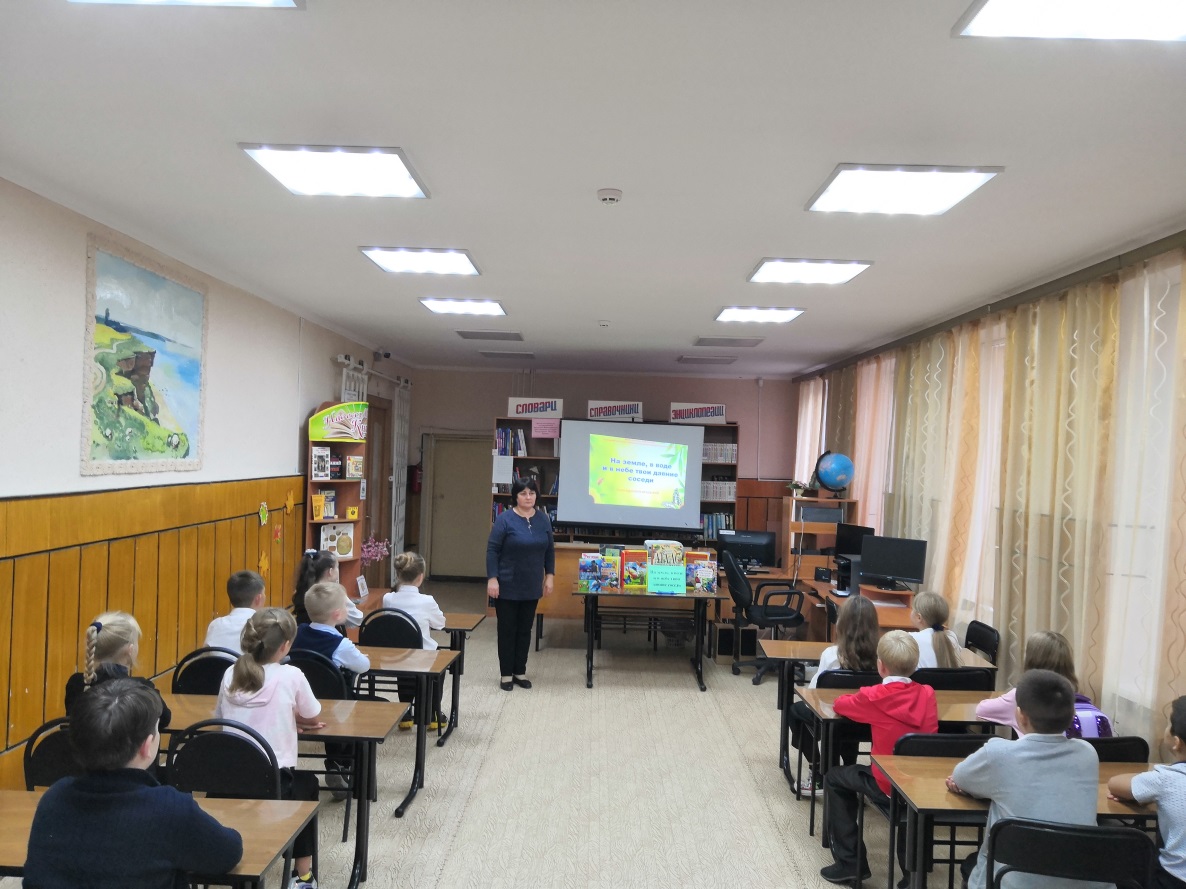 